Prihláška Prokop 2016Kategória: Event PRPrihlasovateľ: SEESAME Communication ExpertsProjekt:  Oddychujte na Pohode #sIKEAvposteliKlient: IKEA BratislavaSúhlas klienta: ánoKontaktná osoba za prihlasovateľa: Petra Konáriková, konarikova@seesame.com, 0908 700 543 Kontaktná osoba za klienta: Zuzana Janove, zuzana.janove@ikea.com Vyhlasujem, že pri realizácii projektu nebol porušený Etický kódex APR SR.Ciele IKEA Bratislava spustila koncom júna letnú kampaň zameranú na matrace s názvom „Všade dobre, vo svojej posteli najlepšie“. Popri klasických komunikačných kanáloch sme spolu hľadali spôsob, ako túto kampaň podporiť pomocou out of the store kontextu. V súvislosti s kampaňou nám prišla na um rovnica: dobrý spánok = pohoda. A miesto realizácie bolo jasné. Paradoxne, dobrý spánok je presne to, čo na festivale Pohoda ľuďom chýba najviac. Rozhodli sme sa, že prinesieme 10 komfortných postelí IKEA priamo do nášho stanu na Pohode, aby si návštevníci počas festivalu mohli komfortne oddýchnuť a zároveň vyskúšať rôzne matrace na vlastnej koži. Prostredníctvom projektu sme:podporili prebiehajúcu kampaň,priblížili sa svojim zákazníkom a priniesli im komfort a pohodový zážitok priamo na najväčšom a najobľúbenejšom festivale na Slovensku,získali unikátny user-generated content vďaka aktivitám pre návštevníkov.RiešenieSúčasťou teasingovej fázy boli najmä sociálne médiá, ktoré v predstihu informovali návštevníkov o účasti IKEA na Pohode. Predstavili sme hashtag #sIKEAvposteli, ktorý návštevníkov sprevádzal celou kampaňou.Festival sme odpálili ikonickou modrou taškou IKEA, ktorú sme rozdávali prichádzajúcim návštevníkom priamo na parkovisku. Týmto krokom sme výrazne komunikovali našu prítomnosť na festivale, a zároveň zabezpečili pohodový prenos vecí návštevníkov festivalu z parkoviska až na miesto umiestnenia stanu. Keďže trojdňový festival dá človeku zabrať, návštevníkom Pohody sme umožnili zažiť kvalitný odpočinok priamo v našom stane. K dispozícii mali 10 postelí, 8 rôznych typov matracov, prístup k bezdrôtovému nabíjaniu telefónov a knihy. Bol to dokonalý priestor na oddych a zároveň jediné miesto tohto druhu na celom festivale. Aby toho nebolo málo, v pohodovom vydaní .týždňa si mohli prečítať montážny návod IKEA „Ako byť na Pohode v pohode“.   Exteriér stanu IKEA sme dotvorili oddychovou zónou pre tých, ktorí si chceli vychutnať koncert zo susedného stanu v pohodlí. Tí šikovnejší a súťaživejší návštevníci si odniesli aj množstvo praktických darčekov, ktoré si možno pred festivalom zabudli pribaliť – žabky, uterák či vankúš. Atmosféra na Pohode bola taká skvelá, že sme ju napokon preniesli aj medzi našich fanúšikov prostredníctvom live videa na Facebooku. Využili sme vysokú návštevnosť festivalu a prostredníctvom dotazníkov sme spravili mini-prieskum o spacích návykoch ľudí na Pohode. Získali sme množstvo zaujímavých dát, ktoré v budúcnosti využijeme pri samotnej kampani alebo pri teasingu budúcoročnej účasti IKEA na Pohode.Po skončení festivalu sme s úsmevom na perách spomínali na naše zážitky pri pozeraní videa a čítaní blogu Feathers Into Dust. Kampaň mala svoje pokračovanie aj po skončení festivalu Pohoda. Od 1.8.-7.8. si v kníhkaviarni Foxford na Obchodnej ulici mohli zákazníci vychutnávať kávový drink zadarmo priamo z postele IKEA. Podmienkou bolo zdieľať tento zážitok so svojimi blízkymi prostredníctvom sociálnych sietí pod hashtagom #sIKEAvposteli.Výsledky2 400+ ľudí navštívilo IKEA stan530 ľudí vyplnilo dotazník o spiacich návykoch 216 nových IKEA Family členov (zaregistrovaných priamo na Pohode) 90+ ľudí zdieľalo svoj zážitok so svojimi blízkymi na sociálnych sieťach 2 000+ likes na Facebooku a Instagrame  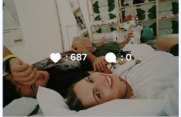 7 mediálnych výstupov 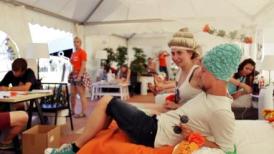 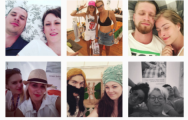 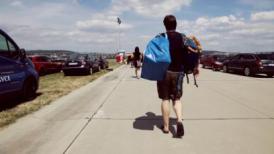 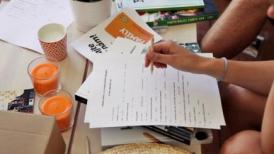 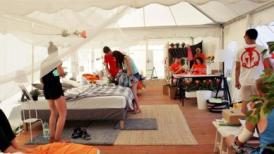 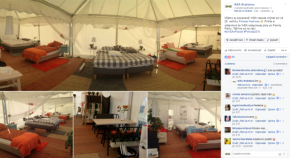 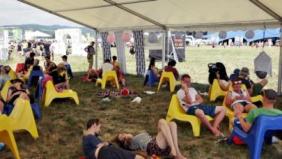 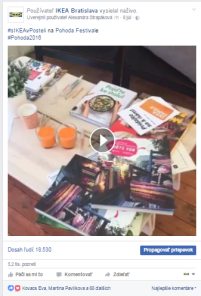 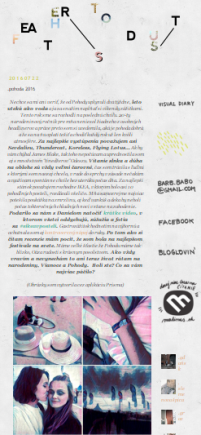 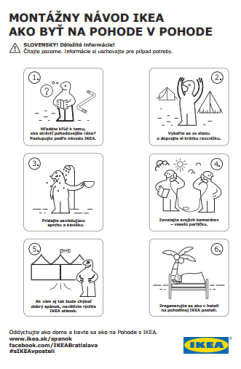 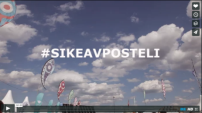 